LOYOLA COLLEGE (AUTONOMOUS), CHENNAI – 600 034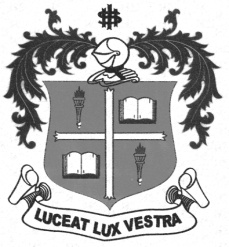 B.A. DEGREE EXAMINATION – ECONOMICSSIXTH SEMESTER – APRIL 2011EC 6601 - MANAGEMENT OF FINANCIAL SERVICES                 Date : 07-04-2011 	Dept. No.	        Max. : 100 Marks                 Time : 9:00 - 12:00 	                                             PART - AAnswer any FIVE Questions in about 75 words each			(5x4 = 20 Marks)What is a Financial Services market?What are the different methods of exit used by Venture Capital Companies?Define credit rating.Distinguish between credit card and debit card.State the Services rendered by Merchant Banking.State any four problems faced by Mutual Funds in India.Mention the various types of Credit cards                                                    PART - BAnswer any FOUR Questions in about 250 words each		(4 x 10 = 40 Marks)What is a venture capital?  Explain its features.State the advantages and disadvantages of Credit Rating.Evaluate the future of Credit Cards in India.Explain the evolution of Banking in India.State the advantages of Factoring.Write a note on Credit rating agencies in India.What are the salient features of IDBI Venture Capital Financing Schemes?          PART – CAnswer any TWO in about 900 words each				(2 x 20 = 40 Marks)Compare and Contrast Hire Purchase Vs Leasing.Explain the various stages in Venture Capital Financing.Explain the Role of Merchant Banking in maintaining Health and Credibility of the Capital Market.18. Explain Safety, Liquidity and Profitability of Mutual funds.$$$$$$$